附件关于申报2022年浙江省建设科学技术奖奖励项目的通知各有关单位：为做好2022年度浙江省建设科学技术奖项目成果申报工作，并为推荐申报省科学技术奖及国家级学（协）会科学技术奖励项目做准备，根据《浙江省建设科学技术奖奖励章程》等有关规定，现将有关事项通知如下：一、申报范围浙江省建设科学技术奖经浙江省科学技术厅登记备案并接受其监管和指导，浙江省住房和城乡建设厅支持设立的社会科学技术奖，授予本省住房和城乡建设、水利交通环保等领域科学研究、技术创新及产业化等方面做出突出贡献的单位和个人。由省内单位承担完成，且在2021年底前通过验收（评估、鉴定）的建设领域科技成果均可申报。但下列项目除外：（一）涉及国防、国家安全并由于国家安全和保密原因不能公开的项目；（二）存在知识产权以及有关完成单位、完成人员等方面争议的项目；（三）已获得国家或省、部级科技奖励的项目。二、申报程序请申报单位填写《浙江省建设科学技术奖申报书》（下载网址：www.zjzj.net），经由省级、设区市的工程建设相关行政主管部门、厅直单位、有关高校初审后报送；由中国科学院院士、中国工程院院士、全国及浙江省工程勘察设计大师推荐的项目可直接报送，个人推荐限每人推荐2项。三、申报材料《浙江省建设科学技术奖申报书》一式6份及相关申报材料1套（含电子版）。四、申报时间申报材料按前述程序于2022年10月8日前报送。联 系 人：洪纯珩       联系电话：88053231电子邮箱:zjjskjj@163.com邮    编：310012联系地址：杭州市文二路8号浙江建设科技研发中心12楼　附件：浙江省建设科学技术奖申报书.docx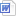 浙江省建设工程造价管理总站     浙江省建设科学技术奖奖励工作办公室2022年7月18日浙江省建设科学技术奖申报书一、项目基本情况二、项目简介三、主要发现、发明及技术创新点四、推荐单位或专家意见五、经济和社会效益六、项目曾获科技奖励情况七、主要完成人情况:第一完成人主要完成人情况：完成人情况表八、主要完成单位情况表九、主要证明目录十、附件1. 项目详细内容；2. 承诺书；3. 应用证明或采纳评价证明； 4. 技术评价证明及国家法律法规要求的审批文件； 5. 自主知识产权证明文件；6. 代表性论文、专著等； 7. 其它证明。项目名称（中英文）主要完成人员（按贡献大小排列）主要完成单位（按贡献大小排列）（盖章）推荐单位（盖章）或专家（签名）项目名称可否公布项目名称可否公布推荐单位（盖章）或专家（签名）密        级密        级推荐单位（盖章）或专家（签名）保密期限(年)保密期限(年)推荐单位（盖章）或专家（签名）定密审查机构定密审查机构任务来源项目起止时间联 系 人联系人单位联系人单位联系地址联系人电话（手机号码）联系人电话（手机号码）申报时间项目立项背景、主要研究内容及结果、应用推广及取得的经济效益等（不超过1000汉字）推荐单位（盖章）：或专家 （签名）年      月     日1．直接经济效益（本栏目基础理论和社会公益类可不填写） 单位：万元人民币1．直接经济效益（本栏目基础理论和社会公益类可不填写） 单位：万元人民币1．直接经济效益（本栏目基础理论和社会公益类可不填写） 单位：万元人民币1．直接经济效益（本栏目基础理论和社会公益类可不填写） 单位：万元人民币1．直接经济效益（本栏目基础理论和社会公益类可不填写） 单位：万元人民币1．直接经济效益（本栏目基础理论和社会公益类可不填写） 单位：万元人民币项目总投资回收期（年）年  份新增销售新增利润新增税收创收外汇（万美元）节支总额累  计各栏目计算依据（通过本项目的实施新增的销售、利润、税收等，不超过200汉字）各栏目计算依据（通过本项目的实施新增的销售、利润、税收等，不超过200汉字）各栏目计算依据（通过本项目的实施新增的销售、利润、税收等，不超过200汉字）各栏目计算依据（通过本项目的实施新增的销售、利润、税收等，不超过200汉字）各栏目计算依据（通过本项目的实施新增的销售、利润、税收等，不超过200汉字）各栏目计算依据（通过本项目的实施新增的销售、利润、税收等，不超过200汉字）2．间接经济效益（本栏目基础理论和社会公益类可不填写） 单位：万元人民币2．间接经济效益（本栏目基础理论和社会公益类可不填写） 单位：万元人民币2．间接经济效益（本栏目基础理论和社会公益类可不填写） 单位：万元人民币2．间接经济效益（本栏目基础理论和社会公益类可不填写） 单位：万元人民币2．间接经济效益（本栏目基础理论和社会公益类可不填写） 单位：万元人民币2．间接经济效益（本栏目基础理论和社会公益类可不填写） 单位：万元人民币年  份新增销售新增利润新增税收创收外汇（万美元）节支总额累  计各栏目计算依据（通过本项目的实施新增的销售、利润、税收等，不超过200汉字）各栏目计算依据（通过本项目的实施新增的销售、利润、税收等，不超过200汉字）各栏目计算依据（通过本项目的实施新增的销售、利润、税收等，不超过200汉字）各栏目计算依据（通过本项目的实施新增的销售、利润、税收等，不超过200汉字）各栏目计算依据（通过本项目的实施新增的销售、利润、税收等，不超过200汉字）各栏目计算依据（通过本项目的实施新增的销售、利润、税收等，不超过200汉字）3．社会效益（不超过400汉字）获奖项目名称时间奖项名称奖励等级授奖部门（单位）姓    名姓    名身份证号出生年月出生年月出 生 地民    族性    别性    别文化程度技术职称所学专业所学专业现从事专业毕业学校毕业学校毕业时间工作单位工作单位联系电话通讯地址通讯地址邮政编码电子信箱电子信箱移动电话曾获科技奖励情况曾获科技奖励情况曾获科技奖励情况参加本项目起止时间参加本项目起止时间参加本项目起止时间对本项目主要学术、技术贡献（不超过200汉字）对本项目主要学术、技术贡献（不超过200汉字）对本项目主要学术、技术贡献（不超过200汉字）对本项目主要学术、技术贡献（不超过200汉字）对本项目主要学术、技术贡献（不超过200汉字）对本项目主要学术、技术贡献（不超过200汉字）对本项目主要学术、技术贡献（不超过200汉字）对本项目主要学术、技术贡献（不超过200汉字）声明本人对推荐书内容及全部附件材料进行了审查，全部内容和材料属实，并对推荐材料的真实性负责。             签名：                            年    月    日本人对推荐书内容及全部附件材料进行了审查，全部内容和材料属实，并对推荐材料的真实性负责。             签名：                            年    月    日本人对推荐书内容及全部附件材料进行了审查，全部内容和材料属实，并对推荐材料的真实性负责。             签名：                            年    月    日本人对推荐书内容及全部附件材料进行了审查，全部内容和材料属实，并对推荐材料的真实性负责。             签名：                            年    月    日本人对推荐书内容及全部附件材料进行了审查，全部内容和材料属实，并对推荐材料的真实性负责。             签名：                            年    月    日本人对推荐书内容及全部附件材料进行了审查，全部内容和材料属实，并对推荐材料的真实性负责。             签名：                            年    月    日本人对推荐书内容及全部附件材料进行了审查，全部内容和材料属实，并对推荐材料的真实性负责。             签名：                            年    月    日排名姓  名性别出生年月技术职称工作单位本人签名123456789101112131415排名单位名称联系电话联系人1231．应用单位目录1．应用单位目录1．应用单位目录1．应用单位目录1．应用单位目录应用单位名称起始时间联系人及电话经济效益(万元)应用证明2．技术评价证明及国家法律法规要求行业审批文件（评价证书、检测证明等，1000汉字）2．技术评价证明及国家法律法规要求行业审批文件（评价证书、检测证明等，1000汉字）2．技术评价证明及国家法律法规要求行业审批文件（评价证书、检测证明等，1000汉字）2．技术评价证明及国家法律法规要求行业审批文件（评价证书、检测证明等，1000汉字）2．技术评价证明及国家法律法规要求行业审批文件（评价证书、检测证明等，1000汉字）3.知识产权证明目录（发明专利、软件著作权等）3.知识产权证明目录（发明专利、软件著作权等）3.知识产权证明目录（发明专利、软件著作权等）3.知识产权证明目录（发明专利、软件著作权等）3.知识产权证明目录（发明专利、软件著作权等）授权（申请）项目名称知识产权类    别国别申请号授权号4．代表性论文、专著目录（800汉字）